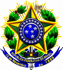 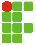 SERVIÇO PÚBLICO FEDERALINSTITUTO FEDERAL DE EDUCAÇÃO, CIÊNCIA E TECNOLOGIA DE MATO GROSSOCAMPUS CÁCERES – PROF. OLEGÁRIO BALDOANEXO IIFORMULÁRIO DE CORREÇÃO DE DADOS CADASTRAIS(Prazo final: 10/01/2021)Complete nos espaços abaixo apenas os campos a serem corrigidos.Anexe ao formulário cópia do documento de identidade ou documento comprobatório;A correção de dados deve ser solicitada à Direção de Ensino do Campus Cáceres – Prof. Olegário Baldo, mediante envio do formulário devidamente preenchido, assinado, digitalizado, junto com o documento comprobatório, através do endereço eletrônico ensino.cas@ifmt.edu.br.Nome:     Data de Nascimento:     Carteira de Identidade RG nº:      CPF nº:      Outras alterações:      ____________, __ de ________________ de 202_.Assinatura do candidato ou responsável legalNome:      E-mail:      Inscrição nº:      Telefone para contato:      